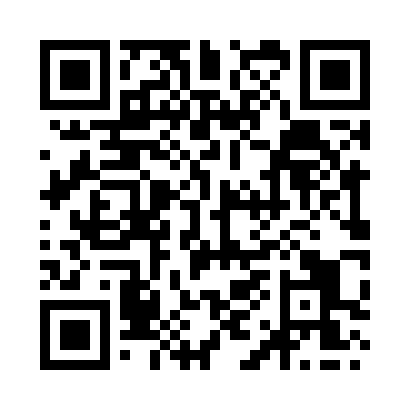 Prayer times for Struy, Highland, UKMon 1 Jul 2024 - Wed 31 Jul 2024High Latitude Method: Angle Based RulePrayer Calculation Method: Islamic Society of North AmericaAsar Calculation Method: HanafiPrayer times provided by https://www.salahtimes.comDateDayFajrSunriseDhuhrAsrMaghribIsha1Mon2:544:261:237:1410:1811:502Tue2:554:271:237:1310:1811:503Wed2:564:281:237:1310:1711:504Thu2:564:291:237:1310:1611:505Fri2:574:311:237:1310:1611:496Sat2:574:321:237:1210:1511:497Sun2:584:331:247:1210:1411:498Mon2:594:341:247:1210:1311:489Tue3:004:361:247:1110:1211:4810Wed3:004:371:247:1110:1011:4711Thu3:014:381:247:1010:0911:4712Fri3:024:401:247:1010:0811:4613Sat3:034:411:247:0910:0711:4514Sun3:044:431:257:0810:0511:4515Mon3:044:451:257:0810:0411:4416Tue3:054:461:257:0710:0211:4317Wed3:064:481:257:0610:0111:4318Thu3:074:501:257:059:5911:4219Fri3:084:511:257:059:5811:4120Sat3:094:531:257:049:5611:4021Sun3:104:551:257:039:5411:3922Mon3:114:571:257:029:5211:3923Tue3:124:591:257:019:5111:3824Wed3:135:011:257:009:4911:3725Thu3:145:021:256:599:4711:3626Fri3:155:041:256:589:4511:3527Sat3:155:061:256:579:4311:3428Sun3:165:081:256:569:4111:3329Mon3:175:101:256:559:3911:3230Tue3:185:121:256:539:3711:3131Wed3:195:141:256:529:3511:30